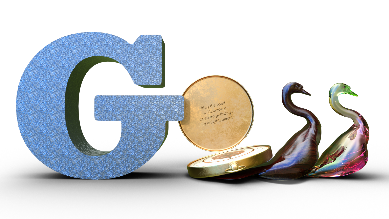 GOSS is proud to recognize the dedication and accomplishments of our members through annual awards. Directions for applicationNominators should submit the appropriate Google form. In a paragraph, the nominator should detail how the nominee meets the criteria for that award. Each selected recipient will be recognized at the annual GOSS conference, receiving a certificate and $100 stipend. Outstanding Individual Contribution to GOSS 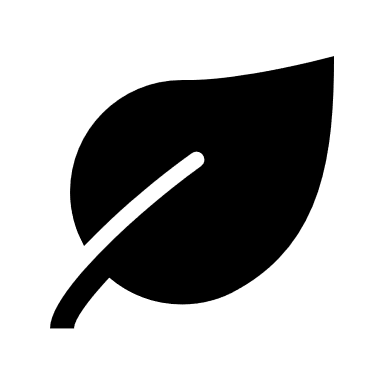 Purpose of awardThis award recognizes long-term contribution of service to the Association by a GOSS member.Criteria for evaluationLength and diverse nature of service to GOSSRecognition by peers of contribution to GOSSMember of GOSS Outstanding Service to Developmental Education Students Purpose of award  This award recognizes long-term service to Developmental Education students by a GOSS member.Criteria for evaluationNominee will have spent at least five years serving Developmental Education students through teaching and/or administrationNominee’s record of service and recognition by othersMember of GOSS   Excellence in Professional Development Purpose of awardThis award recognizes exceptional professionals in the field of Developmental Education. The purpose of this award is to provide financial support for a professional development project that would benefit Developmental Education students.Criteria for evaluationAt least one year as a GOSS memberAt least one year as an educator or administrator in a Developmental Education programCurrent employment as an educator or administrator in a Developmental Education programDescription of a professional development project in the area of individual/departmental/or institutional growth, instructional design, or research/evaluation and how that project will contribute to professional development for the nominee, the nominee’s department, the nominee’s institution, and to the profession of Developmental Education Outstanding Alumnus of a Developmental Education Program, Any Field Purpose of awardThis award recognizes an alumnus of a Developmental Education program who has distinguished himself or herself in a career other than education or another area of life.Criteria for evaluationParticipation in at least one of the following developmental activities:Completion of developmental courseworkTRIO Upward BoundTRIO Student Support ServicesExceptional Adult Georgian in Literacy Education (EAGLE) ProgramHigh school-to-college bridge programSpecial admissions programEnrollment in developmental classes (e.g., mathematics, reading, study skills, writing)Outstanding Alumnus of a Developmental Education Program, Career in Education Field Purpose of award This award recognizes an alumnus of Developmental Education who has distinguished himself or herself in an educational career.Criteria for evaluationParticipation in at least one of the following developmental activities:Completion of developmental courseworkTRIO Upward BoundTRIO Student Support ServicesExceptional Adult Georgian in Literacy Education (EAGLE) ProgramHigh school-to-college bridge programSpecial admissions programEnrollment in developmental classes (e.g., mathematics, reading, study skills, writing) 